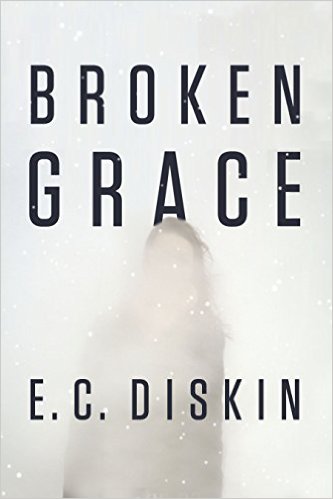 The Reviews: “E. C. Diskin is a master at gracefully infusing plot with suspense, riveting her readers from page 1.”  Coley Sohn, award-winning writer/director“The tension never relents in this five-star page turner.” Windy City Reviews“E. C. Diskin is the best and brightest new mystery writer to come along in a long time.” Peter Ferry, award-winning author of Old Heart“Diskin may do more for the Lower Peninsula of Michigan what Daniel Woodrelldid for the Missouri Ozarks. She’s that good and that talented…[L]ike a mashup of Winter’s Bone and ‘Breaking Bad.’” The Wiseacre“This book made me believe in suspense again.” Tinaslitaway.blogspot.com “If you like to get totally immersed in a page-turner with a psychological edge, thisone’s for you. The writing…lifts off the page and creates a movie in your mind.” AllthingsAudry.blogspot.com"Hard to put down...I'm a sucker for edge-of-your-seat thrillers and this onewas definitely that."    The Caffeinated Writer--queenofblank.wordpress.com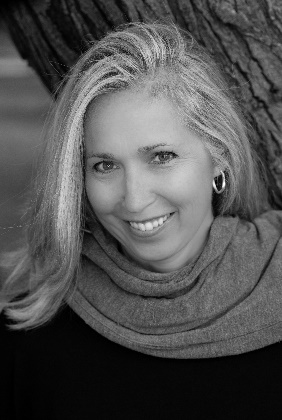 About the Author: This mega-selling author and former attorney is a compelling storyteller. Thanks to a groundswell of blogger-buzz, Diskin’s second novel, Broken Grace, was her breakout smash hit, topping several bloggers’ favorite and ‘must read’ lists for 2015 and 2016, as well as Amazon’s and Audible’s bestseller lists. With each novel, Diskin writes page-turners that linger. She dove into police corruption and the widely abused civil forfeiture laws with her debut bestselling legal thriller, The Green Line, followed up Broken Grace by crashing through the facades of marriage and suburbia in Depth of Lies, and her most recent work, Desperate Paths, due in March 2019, grips readers with twists, turns, and unforgettable characters, while tackling the collateral damage of sexual predators, covert racism, and the subjectivity of justice. Rick Kogan, of Chicago Tribune and WGN Radio, has called her “a thrilling new voice on the literary landscape.”  Contact Agent: David Hale Smith: (212) 922-3500 dhs@inkwellmanagement.com